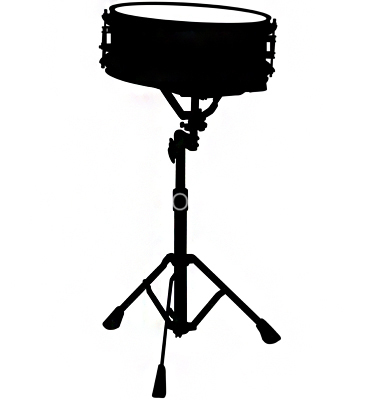 ChallengeCOMPLETED!Put drum together correctly and quickly.   Adjust to correct height.  Hold sticks correctly in both hands.Listen to one famous drummer.   Watch a Youtube video if you can. Tell Mr. Glaser the name and the song he/she playedGo to http://www.vicfirth.com/education/  Scroll down to Snare Drum and check out Beginning Snare Video Lessons and 40 Essential Snare Drum Rudiments  On Single Beat Combinations sheet play #1 at least 8 times in a row at 60 Beats Per Minute (1 beat for every second)Get a metronome.  Either an electronic one, a metronome app such as Metronomo  (It’s free!) or online at metronomeonline.com (also free!)Play the first 3 lines of Solo #1 Using alternating sticking.  Play between 90-120 BPM.  Use “Ta” to count quarter notes and rests and “Ti” to count 8th notes.Play the Single Paradiddle using 16th notes.  Play at least 8 times. Play at 60 BPMBe able to play book exercises #1-23 with a correct posture, correct sticking, and correct rhythmPlay Multiple Bounce Roll (Buzz Roll) on quarter notes at 60 BPM.  Play Multiple Bounce Roll (Buzz Roll) on 8th notes at 60 BPM.  